früh fest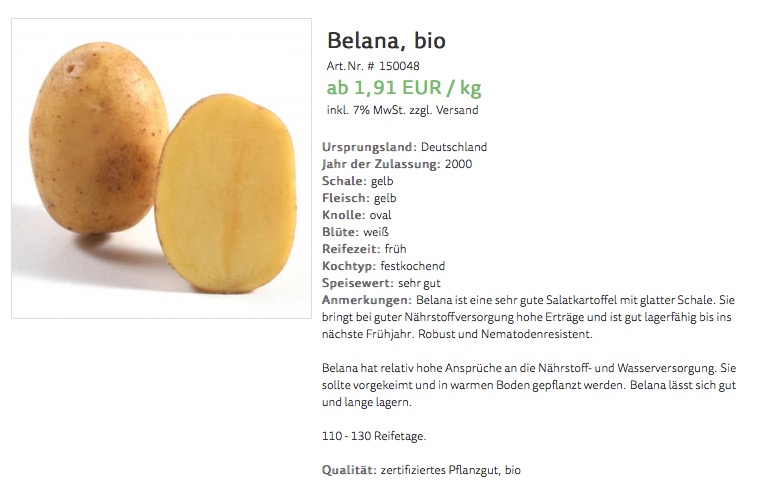 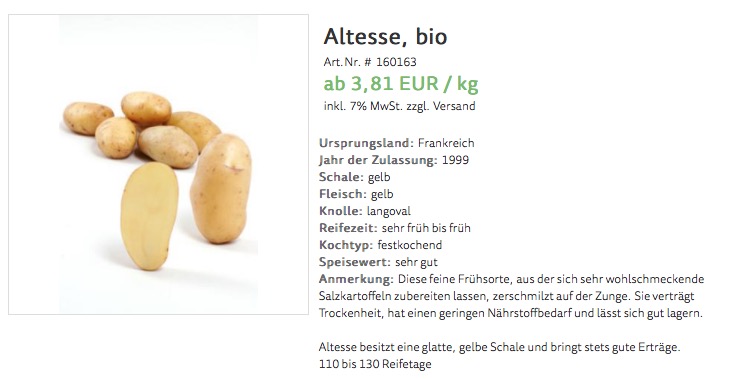 spät fest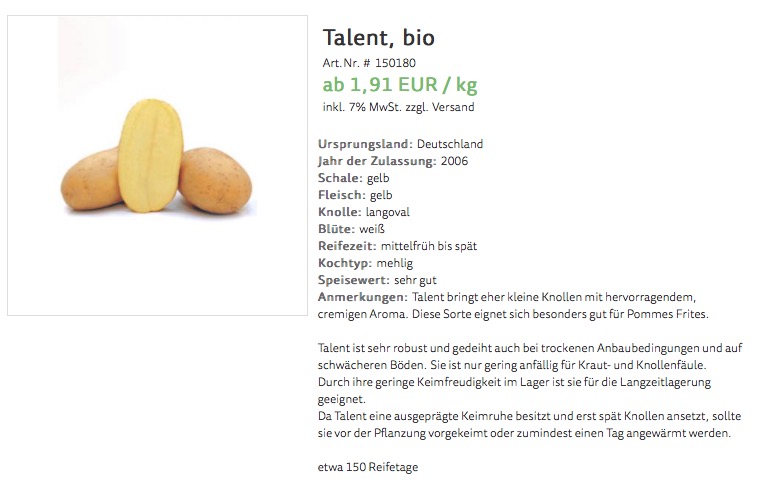 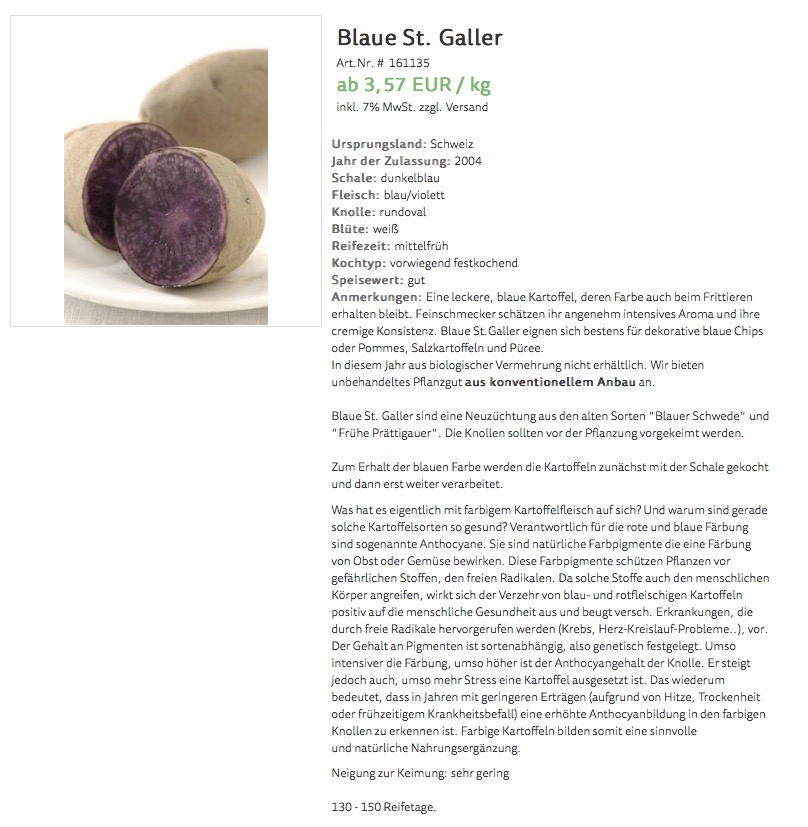 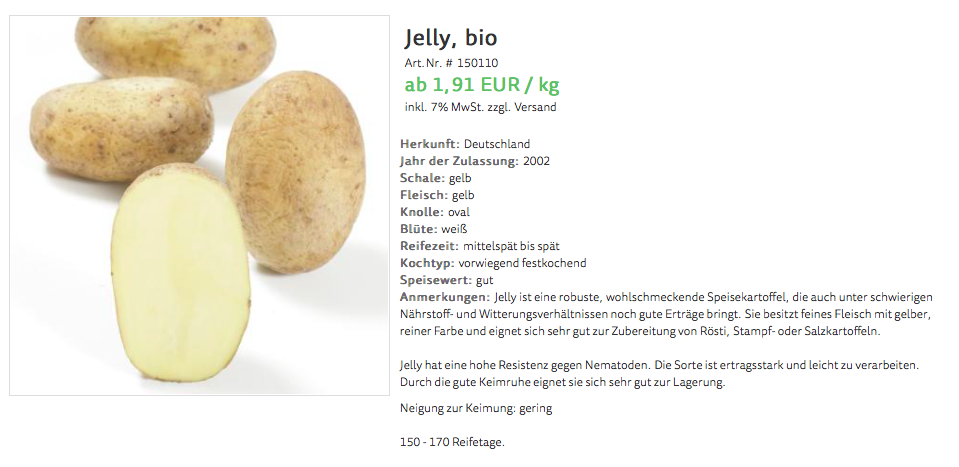 